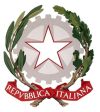 TRIBUNALE DI CASSINOPROC. ESEC. RGE………..LOTTO …… G.E. ……………………..promossa da ...................in danno di .....................Verbale di approvazione del progetto di distribuzione ex art. 597 e 598 c.p.c. (indicare se parziale o definitivo) OVVERO Verbale di Rimessione degli atti al G.E. ex art. 512 c.p.c.
Il giorno ......... alle ore ...... sono comparsi innanzi al Professionista delegato :l’Avv. …………………………per………………………………..l’Avv. …………………………per………………………………..************Il Professionista delegatorilevata la regolare comunicazione dell’avviso di audizione alle parti -oggi non comparse- fissata per la data odierna;ritenuto che la mancata comparizione per la discussione del progetto dinanzi al professionista delegato comporta approvazione dello stesso ai sensi dell’art. 597 c.p.c.;considerato che le parti presenti approvano/non approvano il progetto di distribuzione depositato dal GE in data……………………..;DATO ATTO DI QUANTO PRECEDErilevato che non sono state proposte opposizioni al progetto di distribuzione depositato dal G.E. in data …………………….., dichiara approvato lo stesso e manda alla Cancelleria per l’emissione dei mandati predisposti dallo scrivente e per la lavorazione della separata e contestuale istanza di chiusura della procedura (per il caso di riparto finale); rilevato che le parti propongono le seguenti contestazioni avverso il progetto di distribuzione (..... verbalizzare con precisione il contenuto delle contestazioni ......) il Professionista delegato rimette gli atti al Giudice dell’esecuzione per i provvedimenti di cui all’art. 512 c.p.c.Luogo, dataIl Professionista delegato